Dr. Jennifer Ashton - 5 Questions you should ask your doctor or health care provider about your birth control: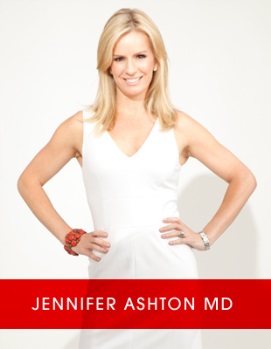 What are the risks (given in actual numbers) of this method? What is the worst thing that can happen to me on this particular type of Birth Control?What are the benefits?What are some options/alternatives?Specifically, what is the risk of developing a blood clot on this particular form of birth control and how does this compare to other forms.What other factors can increase the risk of a blood clot while I am taking this form of birth control?